Student Government Association 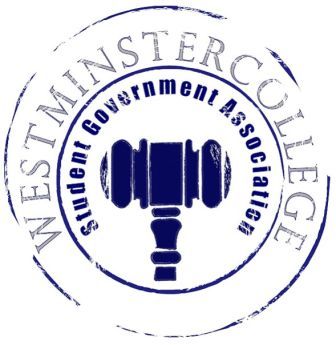 March 14, 2018Meeting MinutesPrayer by Brandon Williams Roll Call and AnnouncementsAll Senators are here and accounted for except Wells PowellApproval of MinutesMotion to approve last week’s minutes by Adam Himmelman, seconded by Taylor Chock-WongExecutive Officers ReportPresident – Sarah ConnSwearing in of new SenatorsCongratulations to our new senator Cheyenne ShifflettPresident’s SGA Reception ReminderRobert’s Rules of Order presentation by Parliamentarian Jackson GastmeyerVice President – Keely FlynnVolleyRock committee met this weekTheme considerationsGiveaway considerationsSecretary – Sam Stewart33 Senators in attendance89% of total SenateSenator of the Month for February is Brett BartholomewTreasurer – Matt McDonaldWeekly Expenses$47.42 for Slate Training BreakfastOpen ForumCommittee MeetingsFinance – Kyle KovachMeeting with Dr. Sarver for Research Professional Advisory Committee (ResPAC) fundingPowerPoint for organizations explaining Audits and Allocations will be given March 25thAudits will be open April 9th through April 30thAllocations will be taking place in the fall semester on a date yet to be determined by Student Affairs Associate Dean Gina VanceAcademics – David PefferCommitteesHave updated contact information for academic committee headsWill be nominating and voting for student representatives during next week’s meeting	Diversity – Celine HildackThanks to all who came to a successful Fresh Check DayCivil Dialogue about gun violence on Friday, March 16th at 4:00pm in Witherspoon	Special Events – Patricia LoughneySGA Day planningNewly under control of Special EventsNew addition- Cash CartLike Cash Cab game showMore details forthcomingHomecoming meetingSGA will begin to take on a large portion of Homecoming starting this fall semesterService – Mackenzie BasallaEaster Egg HuntWednesday, March 21stStudents can find the eggs and bring them to the SGA Office for prizesEgg-cellent person complimentsWill be TUB-sitting next week	Student Concerns – Dom BostonStudent ConcernsIssues with heating in Ferguson HallOngoing work with Physical PlantPublic Relations – Kendall GrahamKeep checking out the SGA social media accountsSGA Senators asked to put signs on their doors to let students know where to go with concernsOld BusinessNo Old BusinessNew BusinessMotion by Brett Bartholomew to vote on a theme for VolleyRock 2018, seconded by Taylor Chock-Wong.There will be an American theme for VolleyRock 2018.Motion to open discussion on changing the VolleyRock 2018 giveaway item from sunglasses to visors, seconded by Brett Bartholomew.Motion by Kaylee Brosius, to vote on the giveaway item for VolleyRock 2018, seconded by Ben Kotch.The giveaway item at VolleyRock 2018 will be visors.Open FloorStudents and Senators with creative abilities are encouraged to send Keely Flynn VolleyRock t-shirt designs with an American Themeflynkc22@wclive.westmisnter.eduOrchestra Concert on Friday at 7:00pm for high school performers to take place in Orr Auditorium AdjournmentMotion to adjourn by Taylor Chock-Wong, seconded by Brandon Williams.